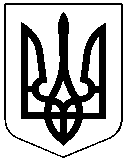 ЧЕРКАСЬКА РАЙОННА РАДАРОЗПОРЯДЖЕННЯ03.01.2024											№2Про нагородження ПочесноюГрамотою Черкаської районноїради і Черкаської районноїдержавної адміністраціїВідповідно до статті 55 Закону України "Про місцеве самоврядування в Україні", рішення районної ради від 18.02.2004 № 14-8 "Про Почесну Грамоту Черкаської районної ради і Черкаської районної державної адміністрації"зобов'язую: НАГОРОДИТИ Почесною Грамотою Черкаської районної ради і Черкаської районної державної адміністрації волонтерів за патріотизм, активну громадянсько-патріотичну позицію та волонтерську діяльність щодо підтримки військовослужбовців Збройних Сил України:Людмилу СУПРУН;Ларису ОСІПЕНКО;Олександра ТКАЧЕНКА;Наталію КУЧЕРОВУГолова							Олександр ВАСИЛЕНКО